               CURRICULUM VITAE                        NAME                     JOAN                      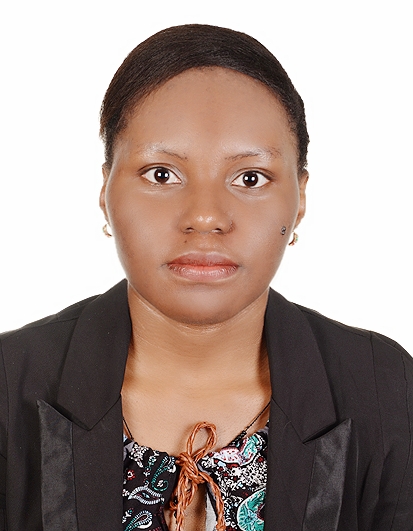 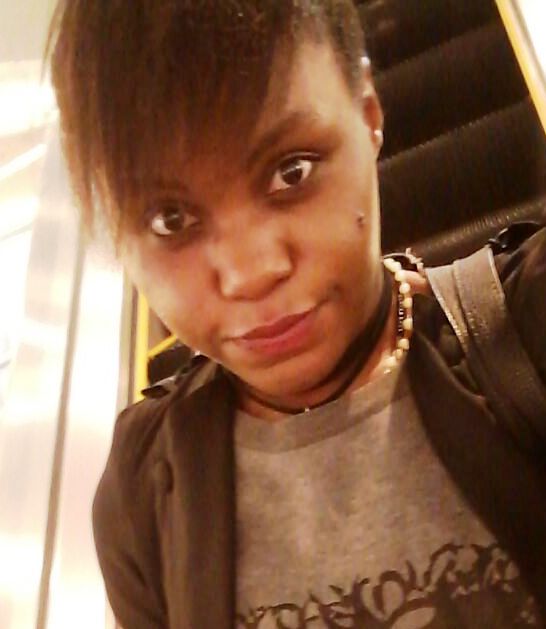 SEX                          FEMALENATIONALITY       UGANDANAGE                         28EMAIL ADRESS     joan.383569@2freemail.com VISA STATUS       VISIT VISA PROFESSIONAL SUMMARY                              Am friendly and enthusiastic sales representative who consistently meets customer service satisfaction goals. A client focused person with 4+ years of providing solutions to customers, Solid understanding of the products as well as hitting targets.SKILLSGoal –orientedStrong interpersonal skills  Positive and friendlyPeople-orientedExcellent work ethic Attention to detailsPreparation of sales reportsExcellent communication skills EDUCATIONYEAR                                              INSTITUTION/SCHOOL                           AWARD2008                                               Kabuwoko secondary school                 High school CertificateCAREER ACHIEVEMENTSGained sound knowledge of the commercial business industry with effective and result proven customer service.Displayed good sense of urgency to complete multiple tasks even under pressureDisplayed outstanding ability in coordinating, motivating and building good report with the team membersGained confidence in dealing with people of all ages and backgroundSALES REPRESENTATIVE SHOPRITE SUPERMARKET 2009-2014KEY ROLESReceiving customer complaints proposal and taking appropriate actionsComplying with the establishment policies and procedures and rule of operationsCollecting and providing customer feedback to the managerAssisting customers with their requirements on services and productsObserving strict confidentiality of all company documents and reportsProvide first class customer serviceLANGUAGES SPOKENEnglish-very good both spoken and written